Complete this document in its entirety to apply for funds from the Governor’s Office of Appalachia and the Appalachian Regional Commission for Program Year 2019. 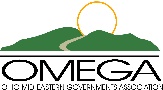 Applications due to the OMEGA Office by March 30, 2018, 4:00 PM.Required AttachmentsCertified Engineer’s Cost Estimate for Construction ProjectsVendor Quotation for Equipment ProjectsDocumentation on commitment of other funds and Local Share Letter signed by Fiscal Officer.Letters of Local SupportService Area MapOther Significant Items1. Project Title:                    Location/Descriptive Title2. Project Grantee:                    Applicant’s Legal Name3. Contact Person:           Name                     Title                                        Complete Address                                 Phone                                                    Email Address4. Engineer/Architect:(Construction Projects Only)     Name                                              Title                                        Complete Address                                 Phone                                                    Email Address5. Counties Served:                        Name /Economic status of each / Beneficiaries5. Counties Served:                        Name /Economic status of each / BeneficiariesNumber of Beneficiaries (persons):  6. Basic Agency:   Administering Agency (Construction Projects Only)7a. ARC Investment Goal/Strategy:                  Use Number and full Description7b. GOA Investment Goal/Strategy:                                Use Number and full Description8. Purpose Statement:                                One-sentence to describe the primary purpose of the proposed project, in terms of the activity and its ultimate outcome.         9. Funding:Include all project funding under the correct type and list the name of the Funding Source.  More lines can be added, if needed.10. Project Description:(one–two paragraphs maximum)Describe major activities to be conducted. The description should address who, what, when, where, and how for each major activity.11. Strategic Rationale:(one paragraph maximum)•Identify the problems and/or opportunities the project will address.•Explain the critical circumstances that compel the project to be funded by ARC.•Describe how the project supports a regional strategy or plan.12. Collaborative Partners:(one paragraph maximum)Identify local, regional and/or state partnerships that will support the project.13. Project Sustainability        and Capacity:    (one paragraph maximum)•Describe your capacity to undertake the proposed activity by describing previous experience with a similar activity.•Explain how the project will be sustainable once ARC support is no longer available.14. Impact Measures:•Identify quantifiable output and outcome measures, consistent with ARC guidance (include any leveraged private investment resulting from the project).Output:  Milestones. How many will be served, how many miles or feetOutcomes: Measurable results. What or how many will be created, improved, reduced, retained, implemented, constructed, etc.Outputs14. Impact Measures:•Identify quantifiable output and outcome measures, consistent with ARC guidance (include any leveraged private investment resulting from the project).Output:  Milestones. How many will be served, how many miles or feetOutcomes: Measurable results. What or how many will be created, improved, reduced, retained, implemented, constructed, etc.Outcomes